DEVOIR – INTERVIEW 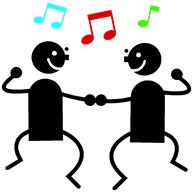 Tu dois faire une interview à la maison. Questionne tes parents, tes grands-parents, un autre membre de la famille ou même un voisin. QuestionsQuelle est sa chanson préférée? 																				Quel est leur artiste ou leur groupe préféré?																			Quel est le thème de leur chanson préférée?																		DEVOIR – INTERVIEW Tu dois faire une interview à la maison. Questionne tes parents, tes grands-parents, un autre membre de la famille ou même un voisin. QuestionsQuelle est sa chanson préférée? 																				Quel est leur artiste ou leur groupe préféré?																			Quel est le thème de leur chanson préférée?																		